ANEXO IV – DECLARAÇÃO DE CONCESSÃO DE LICENÇA PRÉVIA NÃO ONEROSA DE DIREITOS AUTORAIS PATRIMONIAIS (A ficha é individual - Preencher preferencialmente por digitação ou em letra bastão legível)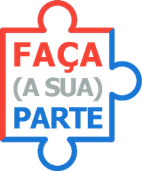 DECLARO, por meio desta, considerando os direitos assegurados aos autores de obras literárias, artísticas e científicas insculpidos nos incisos XXVII e XXVIII do art. 5º da Constituição Federal, bem como nos termos da Lei Federal n.º 9.610/98 e dos Decretos n.º 57.125/65 e n.º 75.699/75, pelo presente termo e sob as penas da lei declaro e reconheço ser o único titular dos direitos morais e patrimoniais de autor da produção textual inédita,  inscrita no CONCURSO DE REDAÇÃO 2023  e concedo a licença não onerosa, gratuita e não exclusiva, da utilização e/ou exploração da mencionada obra por parte da Secretaria da Educação do Estado de São Paulo e ao Tribunal de Contas do Estado de São Paulo. A presente autorização é concedida a título gratuito, pelo prazo de 70 anos, em território nacional e internacional, de forma irrestrita e contemplando, dentre outros meios: a reprodução parcial ou integral; edição; adaptação, transformação; tradução para qualquer idioma; inclusão em fonograma ou produção audiovisual; distribuição; utilização, direta ou indireta, mediante execução musical; emprego de alto-falante ou de sistemas análogos; radiodifusão sonora ou televisiva; captação de transmissão de radiodifusão em locais de frequência coletiva; sonorização ambiental; exibição audiovisual, cinematográfica ou por processo assemelhado; emprego de satélites artificiais; inclusão em base de dados, armazenamento em computador, microfilmagem e demais formas de arquivamento do gênero; quaisquer outras modalidades de utilização existentes ou que venham a ser inventadas. Declaro, por fim, estar ciente da obrigação de atribuir os créditos da redação, constando a informação de que o licenciamento foi destinado à Secretaria da Educação do Estado de São Paulo e ao Tribunal de Contas do Estado de São Paulo para o CONCURSO DE REDAÇÃO 2023. Os referidos créditos deverão constar em eventuais encartes, projetos gráficos, serem mencionados em entrevistas, programas de rádio e TV e demais mídias em que houver a utilização do fonograma. Nome do(a) Estudante: Nome do(a) Estudante:RG:CPF:Assinatura do(a) Estudante (se maior de 18 anos):Assinatura do(a) Estudante (se maior de 18 anos):Nome do(a) Representante Legal:Nome do(a) Representante Legal:RG:CPF:Local:Data:Assinatura do(a) Representante Legal (se menor de 18 anos):Assinatura do(a) Representante Legal (se menor de 18 anos):